Carrizozo Municipal Schools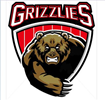 P.O. BOX 99, CARRIZOZO, NM  88301Phone: (575)648-2348 * Fax: (575)648-2216May 19, 2021Dear Elementary (K-5) Families,We have great news! Carrizozo Municipal Schools has qualified for the K-5 Plus for the academic year 2021 - 2022.  The state memo specifies that all students must attend and participate in order to help recover the in-person instructional time that was lost to students due to COVID-19.  Teachers will begin teaching their reading and math curriculum during this time.  It’s not summer school; it’s an extended school year. School will begin on July 5, 2021 for grades K-5.  This adds an additional 20 days of instruction to the regular Kindergarten through Fifth Grade year.  These 20 days of instruction emphasize literacy and numeracy, which means that your child will progress even more in areas that we find most important. Classes will be held Monday through Friday from 7:30 AM to 2:30 PM; breakfast, lunch, and bussing will be provided. Elementary teachers showed an overwhelming support because they recognized the importance of this added time. Research has shown that students lose about 2 months of reading skills and 2 ½ months of math skills over summer vacation. Our goal is to ensure that our students do not lose what they have learned so they continue to be successful.  Don’t miss out on this most important time for your child to get ahead in class.  	The schedule for this program is as follows:Daily instruction will include:  90-minutes of literacy for Kindergarten,  120-minutes of literacy for grades one through five 90-minutes of mathematics for Kindergarten through 5th, and Intervention, as needed, using the RtI framework for literacy and mathematics.We are looking forward to having your child participate in the program. If you have any questions or concerns please contact Elizabeth Barela, 575-973-2235 or at eli.barela@carrizozogrizzlies.orgSincerely,
Toddy Lindsay“Never Give Up”We Live Grizzly Pride: Preparation – Respect – Integrity – Dedication – EmpathyCommitted to Student Learning – Committed to Community – Committed to Academic Excellence